               	                                          						                              ZLÍNSKÝ KRAJSKÝ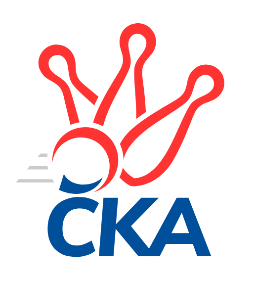  KUŽELKÁŘSKÝ SVAZ                                                                                               Zlín   14.1.2023ZPRAVODAJ ZLÍNSKÉHO KRAJSKÉHO PŘEBORU2022-202312. kolo TJ Kelč	- KK Kroměříž B	7:1	2483:2261	9.0:3.0	13.1. TJ Bojkovice Krons	- SC Bylnice	7:1	2739:2685	7.0:5.0	13.1. VKK Vsetín B	- KC Zlín C	2:6	2566:2594	5.0:7.0	13.1. TJ Jiskra Otrokovice B	- TJ Valašské Meziříčí C	7:1	2615:2512	6.0:6.0	14.1. TJ Sokol Machová 	- KK Camo Slavičín A	5:3	2682:2661	6.0:6.0	14.1. KK Camo Slavičín B	- TJ Gumárny Zubří	1.5:6.5	2662:2739	6.0:6.0	14.1.Tabulka družstev:	1.	TJ Gumárny Zubří	12	9	1	2	64.5 : 31.5 	95.0 : 49.0 	 2696	19	2.	KK Camo Slavičín A	12	8	1	3	60.5 : 35.5 	87.0 : 57.0 	 2629	17	3.	KC Zlín C	12	8	0	4	59.5 : 36.5 	83.5 : 60.5 	 2650	16	4.	TJ Kelč	12	8	0	4	57.0 : 39.0 	75.5 : 68.5 	 2602	16	5.	SC Bylnice	12	7	1	4	56.5 : 39.5 	80.0 : 64.0 	 2522	15	6.	TJ Bojkovice Krons	12	7	1	4	55.0 : 41.0 	82.0 : 62.0 	 2622	15	7.	TJ Sokol Machová	12	7	0	5	49.0 : 47.0 	69.0 : 75.0 	 2576	14	8.	KK Camo Slavičín B	12	5	0	7	45.5 : 50.5 	76.0 : 68.0 	 2538	10	9.	TJ Jiskra Otrokovice B	12	4	0	8	39.0 : 57.0 	57.5 : 86.5 	 2496	8	10.	TJ Valašské Meziříčí C	12	3	0	9	38.0 : 58.0 	66.0 : 78.0 	 2567	6	11.	VKK Vsetín B	12	2	1	9	30.0 : 66.0 	54.0 : 90.0 	 2415	5	12.	KK Kroměříž B	12	1	1	10	21.5 : 74.5 	38.5 : 105.5 	 2331	3Program dalšího kola:13. kolo20.1.2023	pá	17:00	TJ Gumárny Zubří - TJ Sokol Machová 	20.1.2023	pá	18:00	KC Zlín C - TJ Bojkovice Krons	20.1.2023	pá	18:00	KK Kroměříž B - TJ Valašské Meziříčí C	20.1.2023	pá	19:00	VKK Vsetín B - TJ Jiskra Otrokovice B	21.1.2023	so	16:00	KK Camo Slavičín A - TJ Kelč	21.1.2023	so	17:30	SC Bylnice - KK Camo Slavičín B		 TJ Kelč	2483	7:1	2261	KK Kroměříž B	Antonín Plesník	 	 207 	 203 		410 	 2:0 	 397 	 	198 	 199		Oldřich Křen	Zdeněk Chvatík	 	 207 	 188 		395 	 1:1 	 393 	 	210 	 183		Lukáš Grohar	Pavel Chvatík	 	 213 	 216 		429 	 2:0 	 348 	 	180 	 168		Roman Simon	Petr Pavelka	 	 217 	 224 		441 	 2:0 	 360 	 	178 	 182		Martin Novotný	Miroslav Pavelka	 	 204 	 208 		412 	 2:0 	 328 	 	164 	 164		Jan Růžička	Tomáš Vybíral	 	 190 	 206 		396 	 0:2 	 435 	 	205 	 230		Viktor Vaculíkrozhodčí: Miroslav Pavelka	 TJ Bojkovice Krons	2739	7:1	2685	SC Bylnice	Jan Lahuta	 	 215 	 231 		446 	 2:0 	 413 	 	199 	 214		Jaroslav Slováček	Jakub Lahuta	 	 252 	 210 		462 	 1:1 	 457 	 	226 	 231		Josef Bařinka	Michal Machala	 	 228 	 207 		435 	 0:2 	 466 	 	231 	 235		Alois Beňo	Radomír Kozáček	 	 213 	 236 		449 	 1:1 	 442 	 	197 	 245		Lubomír Zábel	David Hanke	 	 252 	 220 		472 	 2:0 	 466 	 	247 	 219		Ondřej Masař	Jiří Kafka	 	 251 	 224 		475 	 1:1 	 441 	 	211 	 230		Stanislav Horečnýrozhodčí: 	 VKK Vsetín B	2566	2:6	2594	KC Zlín C	Jiří Plášek	 	 202 	 206 		408 	 0:2 	 443 	 	214 	 229		Pavel Struhař	Martin Kovács	 	 230 	 211 		441 	 2:0 	 353 	 	163 	 190		Karolina Toncarová *1	Petr Spurný	 	 195 	 225 		420 	 1:1 	 435 	 	221 	 214		Filip Mlčoch	Radim Metelka	 	 198 	 201 		399 	 0:2 	 477 	 	227 	 250		Petr Mňačko	Vlastimil Kancner	 	 234 	 248 		482 	 2:0 	 430 	 	210 	 220		Pavla Žádníková	Miroslav Kubík	 	 216 	 200 		416 	 0:2 	 456 	 	233 	 223		Jaroslav Trochtarozhodčí:  Vedoucí družstevstřídání: *1 od 51. hodu Marek Ruman	 TJ Jiskra Otrokovice B	2615	7:1	2512	TJ Valašské Meziříčí C	Pavel Jurásek	 	 230 	 207 		437 	 1:1 	 415 	 	186 	 229		Jiří Hrabovský	Kateřina Ondrouchová	 	 214 	 238 		452 	 0:2 	 455 	 	215 	 240		Radek Olejník	Martin Růžička	 	 210 	 186 		396 	 1:1 	 385 	 	179 	 206		Tomáš Juříček	Teofil Hasák	 	 211 	 233 		444 	 1:1 	 440 	 	206 	 234		Jindřich Cahlík	Lukáš Sabák *1	 	 196 	 233 		429 	 1:1 	 410 	 	199 	 211		Miloslav Plesník	Michael Divílek st.	 	 234 	 223 		457 	 2:0 	 407 	 	190 	 217		Miloš Jandík *2rozhodčí: Michael Divílek ml.střídání: *1 od 45. hodu Zdeněk Drlík, *2 od 51. hodu Petr Jandík	 TJ Sokol Machová 	2682	5:3	2661	KK Camo Slavičín A	Eliška Hrančíková	 	 233 	 219 		452 	 1:1 	 459 	 	221 	 238		Jakub Pekárek	Josef Benek	 	 208 	 193 		401 	 0:2 	 419 	 	215 	 204		Rudolf Fojtík	Bohuslav Husek	 	 233 	 221 		454 	 1:1 	 433 	 	199 	 234		Karel Kabela	Milan Dovrtěl	 	 238 	 213 		451 	 1:1 	 463 	 	265 	 198		Čestmír Pekárek	Roman Hrančík	 	 225 	 236 		461 	 2:0 	 450 	 	216 	 234		Libor Pekárek	Vlastimil Brázdil	 	 249 	 214 		463 	 1:1 	 437 	 	212 	 225		Radek Rakrozhodčí: Husek Bohuslav	 KK Camo Slavičín B	2662	1.5:6.5	2739	TJ Gumárny Zubří	Michal Petráš	 	 229 	 233 		462 	 1:1 	 471 	 	243 	 228		Ludmila Satinská	Ivana Bartošová	 	 216 	 237 		453 	 1:1 	 476 	 	245 	 231		Miroslav Macháček	Dušan Tománek	 	 234 	 217 		451 	 1:1 	 445 	 	219 	 226		Martin Štěpánek	Robert Řihák	 	 243 	 222 		465 	 1:1 	 465 	 	243 	 222		Jiří Satinský	Jakub Havrlant *1	 	 179 	 198 		377 	 1:1 	 424 	 	227 	 197		Tomáš Stodůlka	Ondřej Fojtík	 	 230 	 224 		454 	 1:1 	 458 	 	235 	 223		Radek Vetyškarozhodčí:  Vedoucí družstevstřídání: *1 od 41. hodu Rostislav StudeníkPořadí jednotlivců:	jméno hráče	družstvo	celkem	plné	dorážka	chyby	poměr kuž.	Maximum	1.	Jakub Pekárek 	KK Camo Slavičín A	475.37	313.9	161.5	2.1	5/6	(511)	2.	Roman Hrančík 	TJ Sokol Machová 	461.37	306.5	154.8	1.6	5/5	(537)	3.	Martin Štěpánek 	TJ Gumárny Zubří	460.88	314.3	146.6	4.0	4/4	(490)	4.	Jan Lahuta 	TJ Bojkovice Krons	458.79	313.2	145.6	3.4	5/5	(495)	5.	Pavel Jurásek 	TJ Jiskra Otrokovice B	457.16	302.2	154.9	6.4	5/7	(511)	6.	Petr Mňačko 	KC Zlín C	456.80	309.9	147.0	5.0	5/7	(498)	7.	Jiří Satinský 	TJ Gumárny Zubří	455.91	311.5	144.4	6.1	4/4	(486)	8.	Ludmila Satinská 	TJ Gumárny Zubří	455.82	314.1	141.7	3.8	4/4	(477)	9.	Lenka Nováčková 	KC Zlín C	455.31	312.6	142.7	3.3	7/7	(490)	10.	Pavel Chvatík 	TJ Kelč	454.68	308.2	146.5	5.1	8/8	(525)	11.	Jiří Kafka 	TJ Bojkovice Krons	451.93	304.2	147.8	5.4	4/5	(496)	12.	Vlastimil Kancner 	VKK Vsetín B	449.83	305.5	144.3	5.4	6/6	(482)	13.	Tomáš Vybíral 	TJ Kelč	449.70	307.0	142.7	5.0	8/8	(495)	14.	Miroslav Macháček 	TJ Gumárny Zubří	449.61	302.9	146.7	5.8	4/4	(476)	15.	Filip Mlčoch 	KC Zlín C	448.20	301.6	146.6	5.8	5/7	(480)	16.	Pavla Žádníková 	KC Zlín C	448.10	308.1	140.0	4.7	5/7	(466)	17.	Libor Pekárek 	KK Camo Slavičín A	448.00	302.9	145.1	6.1	4/6	(478)	18.	Vlastimil Brázdil 	TJ Sokol Machová 	447.73	305.2	142.6	4.5	5/5	(485)	19.	Jaroslav Trochta 	KC Zlín C	447.20	309.4	137.8	6.6	7/7	(467)	20.	Pavel Struhař 	KC Zlín C	446.50	301.9	144.6	4.9	7/7	(476)	21.	Michal Petráš 	KK Camo Slavičín B	443.67	306.3	137.4	6.0	6/6	(494)	22.	Tomáš Stodůlka 	TJ Gumárny Zubří	443.00	297.9	145.1	5.7	4/4	(458)	23.	Radek Vetyška 	TJ Gumárny Zubří	441.80	303.7	138.1	6.1	3/4	(495)	24.	Josef Bařinka 	SC Bylnice	441.26	306.8	134.5	4.9	6/6	(484)	25.	Miroslav Volek 	TJ Valašské Meziříčí C	440.92	301.4	139.5	5.9	5/6	(475)	26.	Petr Pavelka 	TJ Kelč	440.78	298.6	142.2	6.5	8/8	(486)	27.	Jakub Lahuta 	TJ Bojkovice Krons	439.86	302.4	137.4	5.7	4/5	(495)	28.	Alois Beňo 	SC Bylnice	439.76	301.9	137.9	4.6	6/6	(476)	29.	Zdeněk Chvatík 	TJ Kelč	438.63	304.2	134.5	7.0	8/8	(466)	30.	Dušan Tománek 	KK Camo Slavičín B	438.37	300.4	138.0	7.8	5/6	(471)	31.	Martin Kovács 	VKK Vsetín B	437.90	298.5	139.4	6.5	5/6	(471)	32.	Karel Kabela 	KK Camo Slavičín A	437.20	293.2	144.0	4.6	5/6	(470)	33.	Michal Ondrušek 	TJ Bojkovice Krons	436.05	302.0	134.1	6.3	5/5	(463)	34.	Eliška Hrančíková 	TJ Sokol Machová 	435.00	294.9	140.1	6.4	5/5	(483)	35.	Robert Řihák 	KK Camo Slavičín B	434.92	294.1	140.8	5.6	5/6	(466)	36.	Jiří Hrabovský 	TJ Valašské Meziříčí C	434.37	301.3	133.0	6.5	6/6	(502)	37.	Richard Ťulpa 	KK Camo Slavičín A	434.13	293.5	140.6	3.2	5/6	(489)	38.	Petr Cahlík 	TJ Valašské Meziříčí C	433.75	296.5	137.3	5.3	4/6	(462)	39.	Michael Divílek  st.	TJ Jiskra Otrokovice B	433.70	308.3	125.4	9.7	6/7	(467)	40.	Miloslav Plesník 	TJ Valašské Meziříčí C	431.92	303.8	128.1	8.1	6/6	(484)	41.	Lubomír Zábel 	SC Bylnice	430.97	294.3	136.6	5.6	6/6	(467)	42.	David Hanke 	TJ Bojkovice Krons	428.45	305.1	123.4	7.7	4/5	(472)	43.	Radek Olejník 	TJ Valašské Meziříčí C	426.56	294.7	131.8	6.8	5/6	(485)	44.	Ondřej Fojtík 	KK Camo Slavičín B	425.80	300.2	125.6	8.6	5/6	(468)	45.	Rudolf Fojtík 	KK Camo Slavičín A	425.61	300.3	125.3	7.4	6/6	(487)	46.	Ivana Bartošová 	KK Camo Slavičín B	424.25	300.0	124.3	9.0	4/6	(453)	47.	Milan Dovrtěl 	TJ Sokol Machová 	422.63	295.7	126.9	6.4	5/5	(469)	48.	Radek Rak 	KK Camo Slavičín A	422.24	298.5	123.7	6.9	5/6	(457)	49.	Zdeněk Drlík 	TJ Jiskra Otrokovice B	422.15	295.7	126.5	8.4	5/7	(475)	50.	Petr Jandík 	TJ Valašské Meziříčí C	421.55	295.9	125.7	7.3	5/6	(464)	51.	Kateřina Ondrouchová 	TJ Jiskra Otrokovice B	420.50	290.1	130.4	6.4	6/7	(464)	52.	Miloš Jandík 	TJ Valašské Meziříčí C	420.38	284.9	135.5	6.8	4/6	(465)	53.	Lenka Haboňová 	KK Kroměříž B	418.23	293.4	124.8	7.5	5/7	(449)	54.	Josef Benek 	TJ Sokol Machová 	417.90	294.4	123.5	9.2	5/5	(445)	55.	Radomír Kozáček 	TJ Bojkovice Krons	417.80	287.1	130.8	8.8	5/5	(459)	56.	Stanislav Poledňák 	KK Kroměříž B	417.29	291.0	126.3	7.2	6/7	(453)	57.	Antonín Plesník 	TJ Kelč	413.80	298.2	115.6	9.6	8/8	(456)	58.	Stanislav Horečný 	SC Bylnice	412.42	291.5	120.9	8.8	6/6	(449)	59.	Karolina Toncarová 	KC Zlín C	411.56	288.6	122.9	10.1	6/7	(449)	60.	Viktor Vaculík 	KK Kroměříž B	406.45	288.7	117.8	10.7	7/7	(435)	61.	Miroslav Pavelka 	TJ Kelč	404.83	287.2	117.6	8.8	8/8	(441)	62.	Martin Růžička 	TJ Jiskra Otrokovice B	404.73	289.6	115.2	10.8	6/7	(441)	63.	Hana Jonášková 	TJ Jiskra Otrokovice B	403.92	291.2	112.8	9.4	6/7	(449)	64.	Miroslav Kubík 	VKK Vsetín B	403.10	289.7	113.4	8.6	5/6	(444)	65.	Jiří Plášek 	VKK Vsetín B	403.07	293.1	109.9	9.5	5/6	(467)	66.	Rostislav Studeník 	KK Camo Slavičín B	402.80	288.5	114.3	10.7	5/6	(428)	67.	Ondřej Masař 	SC Bylnice	400.65	284.3	116.4	10.3	5/6	(482)	68.	Jaroslav Slováček 	SC Bylnice	394.60	281.0	113.6	12.6	5/6	(439)	69.	Martin Novotný 	KK Kroměříž B	393.90	288.6	105.3	13.1	6/7	(437)	70.	Radim Metelka 	VKK Vsetín B	383.30	275.1	108.2	10.5	5/6	(457)	71.	Oldřich Křen 	KK Kroměříž B	378.92	273.1	105.8	13.3	6/7	(397)	72.	Jakub Pavlištík 	TJ Sokol Machová 	375.75	275.5	100.3	16.3	4/5	(405)	73.	Karel Navrátil 	VKK Vsetín B	355.13	261.6	93.5	16.5	4/6	(423)		Erik Jadavan 	KK Camo Slavičín A	454.75	303.3	151.5	5.8	1/6	(485)		Bohuslav Husek 	TJ Sokol Machová 	454.00	334.0	120.0	7.0	1/5	(454)		Barbora Divílková  st.	TJ Jiskra Otrokovice B	446.00	303.0	143.0	6.0	1/7	(446)		Teofil Hasák 	TJ Jiskra Otrokovice B	444.00	282.0	162.0	13.0	1/7	(444)		Petr Foltýn 	VKK Vsetín B	443.00	296.5	146.5	4.0	2/6	(448)		Čestmír Pekárek 	KK Camo Slavičín A	443.00	296.5	146.5	4.5	2/6	(463)		Dita Trochtová 	KC Zlín C	439.00	290.4	148.6	4.9	4/7	(472)		Ladislav Strnad 	SC Bylnice	434.33	302.7	131.7	8.3	1/6	(446)		Jan Lahuta 	TJ Bojkovice Krons	428.00	283.0	145.0	7.0	1/5	(428)		František Fojtík 	TJ Valašské Meziříčí C	427.17	298.1	129.1	8.8	3/6	(463)		Vojtěch Hrňa 	VKK Vsetín B	425.50	300.5	125.0	8.5	2/6	(426)		Petr Peléšek 	KK Camo Slavičín A	424.67	292.7	132.0	6.1	3/6	(479)		Jindřich Cahlík 	TJ Valašské Meziříčí C	423.50	305.5	118.0	7.0	2/6	(440)		Martin Adam 	TJ Gumárny Zubří	423.00	310.0	113.0	16.0	1/4	(423)		Ota Adámek 	TJ Gumárny Zubří	422.67	295.8	126.9	6.3	2/4	(461)		Michal Machala 	TJ Bojkovice Krons	422.44	298.2	124.2	9.9	3/5	(483)		Jozef Kundrata 	TJ Bojkovice Krons	420.33	295.8	124.5	9.2	3/5	(437)		Michal Pecl 	SC Bylnice	417.50	294.0	123.5	11.0	2/6	(422)		Ondřej Novák 	SC Bylnice	416.83	296.5	120.3	8.8	2/6	(477)		Miroslav Macega 	TJ Jiskra Otrokovice B	413.50	277.0	136.5	6.5	2/7	(444)		Vlastimil Lahuta 	TJ Bojkovice Krons	412.00	289.0	123.0	7.0	1/5	(412)		Jakub Havrlant 	KK Camo Slavičín B	410.67	291.2	119.4	10.6	3/6	(437)		Petr Hanousek 	KK Camo Slavičín B	407.08	283.5	123.6	9.5	3/6	(461)		Roman Škrabal 	TJ Sokol Machová 	404.47	289.6	114.9	12.3	3/5	(448)		Miroslav Ševeček 	TJ Sokol Machová 	401.50	293.5	108.0	12.5	2/5	(405)		Marek Ruman 	KC Zlín C	400.50	292.0	108.5	15.0	2/7	(417)		Václav Zeman 	TJ Gumárny Zubří	398.00	281.0	117.0	9.0	1/4	(416)		Lukáš Grohar 	KK Kroměříž B	393.00	267.0	126.0	5.0	1/7	(393)		Josef Vaculík 	KK Kroměříž B	389.50	274.0	115.5	14.5	2/7	(411)		Tomáš Juříček 	TJ Valašské Meziříčí C	385.00	278.0	107.0	11.0	1/6	(385)		Lukáš Sabák 	TJ Jiskra Otrokovice B	377.50	258.2	119.3	11.5	2/7	(437)		Jitka Bětíková 	TJ Jiskra Otrokovice B	375.33	270.7	104.7	11.6	3/7	(406)		Martin Orság 	VKK Vsetín B	374.00	287.0	87.0	15.0	1/6	(374)		Petr Spurný 	VKK Vsetín B	371.00	269.3	101.7	10.0	3/6	(420)		Tomáš Hnátek 	VKK Vsetín B	365.56	266.8	98.8	16.3	3/6	(419)		Petr Kuběna 	KK Kroměříž B	365.00	286.0	79.0	22.0	1/7	(365)		Roman Simon 	KK Kroměříž B	348.00	261.0	87.0	18.0	1/7	(348)		František Nedopil 	KK Kroměříž B	333.31	248.1	85.2	20.6	4/7	(353)		Jan Růžička 	KK Kroměříž B	327.50	242.2	85.3	19.3	3/7	(336)Sportovně technické informace:Starty náhradníků:registrační číslo	jméno a příjmení 	datum startu 	družstvo	číslo startu
Hráči dopsaní na soupisku:registrační číslo	jméno a příjmení 	datum startu 	družstvo	26339	Jakub Havrlant	14.01.2023	KK Camo Slavičín B	24505	Michal Petráš	14.01.2023	KK Camo Slavičín B	25256	Lukáš Sabák	14.01.2023	TJ Jiskra Otrokovice B	8777	Vlastimil Kancner	13.01.2023	VKK Vsetín B	24023	Tomáš Juříček	14.01.2023	TJ Valašské Meziříčí C	Zpracoval: Radim Abrahám      e-mail: stk.kks-zlin@seznam.cz    mobil: 725 505 640        http://www.kksz-kuzelky.czAktuální výsledky najdete na webových stránkách: http://www.kuzelky.com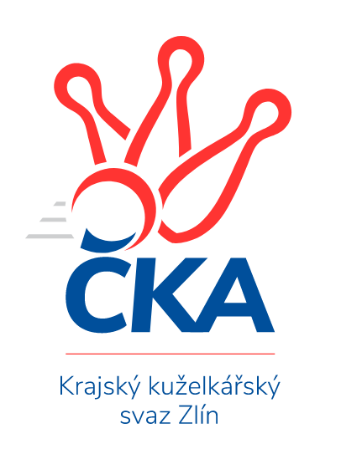 Nejlepší šestka kola - absolutněNejlepší šestka kola - absolutněNejlepší šestka kola - absolutněNejlepší šestka kola - absolutněNejlepší šestka kola - dle průměru kuželenNejlepší šestka kola - dle průměru kuželenNejlepší šestka kola - dle průměru kuželenNejlepší šestka kola - dle průměru kuželenNejlepší šestka kola - dle průměru kuželenPočetJménoNázev týmuVýkonPočetJménoNázev týmuPrůměr (%)Výkon1xVlastimil KancnerVsetín B4822xVlastimil KancnerVsetín B113.684823xPetr MňačkoZlín C4772xPetr MňačkoZlín C112.54771xMiroslav MacháčekZubří4761xMiroslav MacháčekZubří107.924765xJiří KafkaBojkovice4751xJaroslav TrochtaZlín C107.554561xDavid HankeBojkovice4723xLudmila SatinskáZubří106.784712xLudmila SatinskáZubří4711xČestmír PekárekSlavičín A106.76463